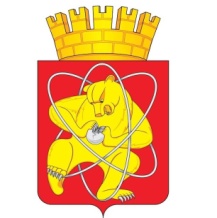 Муниципальное образование «Закрытое административно – территориальное образование Железногорск Красноярского края»ГЛАВА ЗАТО  г. ЖЕЛЕЗНОГОРСК ПОСТАНОВЛЕНИЕ03.09.2018                                                                                                         	      		     №  1654г. ЖелезногорскО назначении публичных слушаний по вопросу внесения изменений в Правила благоустройства территории ЗАТО ЖелезногорскВ соответствии с Федеральным законом от 06.10.2003 №131-ФЗ «Об общих принципах организации местного самоуправления в Российской Федерации», Федеральным законом от 29.12.2017 № 463-ФЗ «О внесении изменений в Федеральный закон «Об общих принципах организации местного самоуправления в Российской Федерации» и отдельные законодательные акты Российской Федерации», решением Совета депутатов ЗАТО г. Железногорск от 28.04.2011 № 14-88Р «Об утверждении Положения о публичных слушаниях в ЗАТО Железногорск», статьей 18 Устава ЗАТО Железногорск,ПОСТАНОВЛЯЮ:1. Назначить проведение публичных слушаний по вопросу внесения изменений в Правила благоустройства территории ЗАТО Железногорск.2. Провести публичные слушания 14.09.2018 в 16:00 в здании Администрации ЗАТО г. Железногорск по адресу: г. Железногорск, ул. 22 Партсъезда 21.3. Возложить функции организатора публичных слушаний на Управление городского хозяйства Администрации ЗАТО г. Железногорск.4. Управлению делами Администрации ЗАТО г. Железногорск (Е.В. Андросова) довести настоящее постановление до сведения населения через газету «Город и горожане».5. Отделу общественных связей Администрации ЗАТО г.Железногорск (И.С. Пикалова) разместить настоящее постановление на официальном сайте муниципального образования «Закрытое административно-территориальное образование Железногорск Красноярского края» в информационно-телекоммуникационной сети «Интернет».6. Контроль над исполнением настоящего постановления оставляю за собой.7. Настоящее постановление вступает в силу с момента подписания и подлежит официальному опубликованию.Глава ЗАТО г. Железногорск			         				    И.Г. Куксин